БОЙОРОК                                                                           ПОСТАНОВЛЕНИЕОб утверждении плана антинаркотических мероприятий на территории сельского поселения Абдрашитовский сельсовет муниципального района Альшеевский  район Республики Башкортостан на 2016-2018 годы
         В целях минимизации угрозы распространения наркомании, руководствуясь Указами Президента Российской Федерации от 09.06.2010 года № 690 «Об утверждении Стратегии государственной антинаркотической политики Российской Федерации до 2020 года», от 18.10.2007 года № 1374 «О дополнительных мерах по противодействию незаконному обороту наркотических средств, психотропных веществ и их прекурсоров», Администрация сельского поселения Абдрашитовский  сельсовет муниципального района Альшеевский район Республики Башкортостан 
ПОСТАНОВЛЯЕТ: 
       1.Создать антинаркотическую комиссию при Администрации сельского поселения Абдрашитовский  сельсовет муниципального района Альшеевский район Республики Башкортостан (Приложение 1).         2.Утвердить Положение об антинаркотической комиссии при Администрации сельского поселения Абдрашитовский  сельсовет муниципального района Альшеевский  район Республики Башкортостан (Приложение 2).        3. Утвердить план антинаркотических мероприятий на территории сельского поселения Абдрашитовский  сельсовет на 2016-2018 годы (Приложение 3).        4. Обнародовать данное постановление   на информационном стенде Администрации сельского поселения Абдрашитовкий сельсовет муниципального района Альшеевский  район Республики Башкортостан, по адресу: 452119, РБ, Альшеевский район, с. Абдрашитово, ул. Озерная, д.1а и разместить на  сайте  сельского поселения Абдрашитовский  сельсовет муниципального района Альшеевский  район Республики Башкортостан по адресу:  abdrashit.spalshey.ru        5.Контроль над исполнением настоящего постановления оставляю за собой. 

Глава сельского поселения                                                                З.Я.Асфина.
Приложение № 1 
Утверждено 
постановлением Администрации 
сельского поселения Абдрашитовский  сельсовет
муниципального района  Альшеевский  районРеспублики Башкортостан  


Состав  антинаркотической комиссии Администрации сельского поселения Абдрашитовский  сельсовет муниципального района Альшеевский   район 
Республики Башкортостан
      Председатель комиссии – Асфина З.Я.  глава сельского поселения Абдрашитовский сельсовет 
      Заместитель председателя – Гиниатуллина Г.А управляющий  делами Администрации сельского поселения Абдрашитовский  сельсовет,
      Секретарь комиссии – Батталова Р.Ф.. специалист 1 категории Администрации сельского поселения Абдрашитовский сельсовет,
 Члены комиссии –  Сагитдинова Р.М  директор МБОУ ООШ с.Абдрашитово                   -  Ямгурчин Ш.Ш. директор МБОУ СОШ с.Крымский                  - Муллагалеева Ж.Б-  медсестра общей практики РВА с. Крымский                  - Шамаева А.Ш-  фельдшер ФАП с. Абдрашитово                   - Байназарова А.Р – заведующий СК с. Абдрашитово                  - Сахибгареева Л.Н-  библиотекарь с. Абдрашитово.                           - Ибрагимов Ф.Ф- участковый уполномоченный  полиции

Приложение № 2 
Утверждено 
постановлением Администрации 
сельского поселения Абдрашитовский  сельсовет
муниципального района  Альшеевский районРеспублики Башкортостан  

ПОЛОЖЕНИЕ 
об антинаркотической комиссии сельского поселения Абдрашитовский сельсовет муниципального района Альшеевский район 
Республики Башкортостан
      1. Антинаркотическая комиссия сельского поселения Абдрашитовский сельсовет муниципального района Альшеевский  район Республики Башкортостан (далее – Комиссия) является органом, осуществляющим деятельность по профилактике наркомании, а также минимизации и ликвидации последствий её проявлений. Комиссия имеет сокращенное название - АНК.          2. Комиссия в своей деятельности руководствуется Конституцией Российской Федерации, федеральными конституционными законами, федеральными законами, указами Президента Российской Федерации, постановлениями и распоряжениями Правительства Российской Федерации, иными нормативными правовыми актами Российской Федерации, законами и нормативными правовыми актами Республики Башкортостан, решениями Государственного антинаркотического комитета, нормативно-правовыми актами сельского поселения Абдрашитовский  сельсовет, решениями АНК Республики Башкортостан и АНК муниципального района Альшеевский  район, а также настоящим Положением.          3. Комиссия осуществляет свою деятельность во взаимодействии с антинаркотической комиссией муниципального района Альшеевский  район, правоохранительными органами Альшеевского района, учреждениями образования и здравоохранения, органами местного самоуправления сельского поселения, общественными объединениями и организациями. 
        4. Руководителем Комиссии является глава сельского поселения Абдрашитовский  сельсовет.         5. Основными задачами Комиссии являются: а) деятельность по профилактике наркомании, а также по минимизации и ликвидации последствий её проявлений; б) участие в реализации на территории сельского поселения Абдрашитовский  сельсовет государственной политики в области противодействия наркомании; 
в) разработка мер по профилактике наркомании, устранению причин и условий, способствующих её проявлению, осуществление контроля за реализацией этих мер; г) анализ эффективности работы на территории сельского поселения Абдрашитовский сельсовет по профилактике наркомании, а также минимизация и ликвидация последствий её проявлений, подготовка решений Комиссии по совершенствованию этой работы; д) решение иных задач, предусмотренных законодательством Российской Федерации, по противодействию наркомании.         6. Для осуществления своих задач Комиссия имеет право: 
а)принимать в пределах своей компетенции решения, касающиеся организации, координации и совершенствования деятельности на территории сельского поселения Абдрашитовский  сельсовет по профилактике наркомании, минимизации и ликвидации последствий её проявления, а также осуществлять контроль над их исполнением; 
б)привлекать для участия в работе Комиссии должностных лиц и специалистов органов местного самоуправления сельского поселения Абдрашитовский сельсовет, а также представителей организаций и общественных объединений (с их согласия); в) запрашивать и получать в установленном порядке необходимые материалы и информацию от общественных объединений, организаций и должностных лиц на территории сельского поселения Абдрашитовский сельсовет. 
        7. Комиссия осуществляет свою деятельность в соответствии с планом, утвержденным главой сельского поселения Абдрашитовский сельсовет. 
       8. Заседания Комиссии проводятся не реже одного раза в квартал. В случае необходимости по решению председателя Комиссии могут проводиться внеочередные заседания Комиссии. 
       9. Присутствие членов Комиссии на её заседаниях обязательно. Члены Комиссии не вправе делегировать свои полномочия иным лицам. В случае невозможности присутствия члена Комиссии на заседании он обязан заблаговременно известить об этом председателя Комиссии. В случае невозможности присутствия члена Комиссии на заседании лицо, исполняющее его обязанности, после согласования с председателем Комиссии может присутствовать на заседании с правом совещательного голоса. 
       10. Заседание Комиссии считается правомочным, если на нем присутствует более половины её членов. Члены Комиссии обладают равными правами при обсуждении рассматриваемых на заседании вопросов. В зависимости от вопросов, рассматриваемых на заседаниях Комиссии, к участию в них могут привлекаться иные лица. 
       11. Решение Комиссии оформляется протоколом, который подписывается председателем Комиссии.        12. Организационное и материально-техническое обеспечение деятельности Комиссии осуществляется главой сельского поселения Абдрашитовский сельсовет. Для этих целей глава сельского поселения Абдрашитовский сельсовет в пределах своей компетенции назначает должностное лицо (ответственного секретаря АНК), в функциональные обязанности которого входит организация данной деятельности. 
         13.Основными задачами ответственного секретаря АНК являются: а) разработка проекта плана работы комиссии; б) обеспечение подготовки и проведения заседаний Комиссии; в) обеспечение деятельности Комиссии по контролю за исполнением её решений; г) организация и ведение делопроизводства Комиссии. 
Приложение № 3 
Утверждено 
постановлением Администрации 
сельского поселения Абдрашитовский сельсовет
муниципального района Альшеевский районРеспублики Башкортостан  

ПЛАН
антинаркотических мероприятий на территории сельского поселения Абдрашитовский  сельсовет муниципального района Альшеевский  район Республики Башкортостан  на 2016-2018 годыБАШҠОРТОСТАН  РЕСПУБЛИКАҺЫӘЛШӘЙ РАЙОНЫМУНИЦИПАЛЬ РАЙОНЫНЫҢӘБДРӘШИТ  АУЫЛ СОВЕТЫАУЫЛ БИЛӘМӘҺЕХАКИМИӘТЕ(БАШҠОРТОСТАН РЕСПУБЛИКАҺЫӘЛШӘЙ РАЙОНЫӘБДРӘШИТ  АУЫЛ СОВЕТЫ)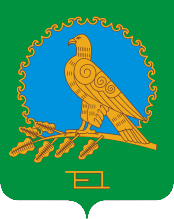               АДМИНИСТРАЦИЯСЕЛЬСКОГО ПОСЕЛЕНИЯАБДРАШИТОСКИЙ  СЕЛЬСОВЕТМУНИЦИПАЛЬНОГО РАЙОНААЛЬШЕЕВСКИЙ РАЙОНРЕСПУБЛИКИ БАШКОРТОСТАН(АБДРАШИТОВСКИЙ  СЕЛЬСОВЕТАЛЬШЕЕВСКОГО  РАЙОНАРЕСПУБЛИКИ БАШКОРТОСТАН)   16  февраль2016 й.         №  6/1       16  февраля	2016 г.№ 
п/пСодержаниеОтветственное лицоСроки проведения1Проведение заседаний антинаркотической комиссииАнтинаркотическая комиссия1 раз в квартал2Сбор, обобщение и анализ информации о фактах распространения наркотических средств в местах проведения культурно-массовых и досуговых молодёжных мероприятий.Антинаркотическая комиссияПостоянно3Создание и поддержание банка информации по проблемам наркомании, алкоголизма, табакокурения и ВИЧ-инфекции на базе библиотек сельского поселенияАнтинаркотическая комиссияПостоянно4Проведение консультаций подростков, попавших в трудную жизненную ситуацию с привлечением специалистов узкого профиля (психолог, нарколог и т.д.)Антинаркотическая комиссияПо мере необходимости5Мониторинг информированности подростков о пагубном влиянии на здоровье человека табакокурения, алкоголя, наркомании, ВИЧ.Специалист по работе с молодежьюПостоянно6Проведение мероприятий в сельской библиотеке и сельском доме культуры по профилактике наркомании (информационные стенды, читательские конференции).Администрация сельского поселения, Антинарко-тическая комиссияЛетне-осенний период7Проведение месячника по профилактике наркомании и правонарушений.Администрация сельского поселения, Антинарко-тическая комиссияДекабрь8Проведение рейдов по уничтожению наркосодержащих растений.Администрация сельского поселения, Антинарко-тическая комиссияМай-сентябрь9Проведение рейдов по торговым точкам, занимающихся реализацией алкогольной продукции.Администрация сельского поселения, Антинарко-тическая комиссия, старший участковый инспектор (по согласованию)Ежемесячно10Проведение рейдов по проверке дискотек, молодёжных массовых мероприятий в вечернее время.Антинаркотическая комиссия, члены родительского комитета по графику ( по согласованию)Ежемесячно